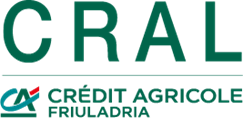 LA POESIA, LA STORIA , LA CASA DI GIOVANNI PASCOLI E I MERCATINI  DEL NATALE DELLA REPUBBLICA DI SAN MARINODOMENICA 12 DICEMBRE 2021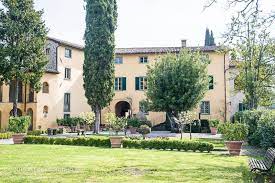 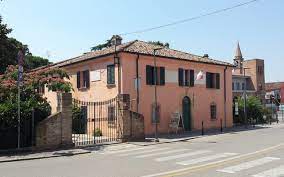 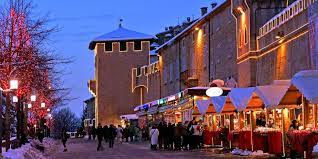 PROGRAMMA:Partenza di prima mattina in pullman G.T. riservato  dalla fiera di Pordenone, con soste lungo il percorso ove richiesto per ulteriori pick-up, in direzione “San Mauro Pascoli (FC)  incontro con la guida alle ore 11.00 per la visita della Villa Torlonia un tempo Tenuta Torre con il piano nobile che viene aperto solo per il nostro gruppo, le cantine  e il museo multimediale, alle ore 12,30 pranzo presso Museo il Ristorante “Locanda del Poeta” menù’ di carne  con piatti della tradizione Romagnola, (possibilità di menù vegetariano) alle ore 14,30 incontro con la guida e visita di Casa Pascoli monumento nazionale dal 1924 dove nel 1855 venne alla luce il poeta.  Al termine della visita verso le 15,30 partiamo per la Repubblica di San Marino la più antica Repubblica nel Mondo con i suoi 9 castelli  ricchi di storia e di bellezza artistica in un’atmosfera Medievale che percorre tutte le strade e i vicoli, ci perderemo nei mercatini natalizi ricchi di colori e fantasia tra suoni e canti popolari, verso le 17,30 ritorno al pullman G.T. per la partenza per il rientro.Per contrastare il rischio di contagio da COVID-19 le nostre proposte (passeggiate, visite, escursioni) si svolgono nel seguente modo:Piccolo gruppiAttività prevalenti all’apertoa tutti  i partecipanti sarà richiesto di indossare la mascherinaa tutti i partecipanti sarà richiesto di mantenere la distanza di sicurezza dalle altre persone di minimo 1 mt ove previste soste, si selezioneranno locali pubblici con spazi ampi, confortevoli e sicuri. IMPORTANTE: non potranno partecipare persone con sintomi influenzaliPer esigenze organizzative il gruppo durante le visite potrebbe venir diviso in due gruppi da 15/20 persone massimo.ISCRIZIONI ENTRO IL 26/11/2021La quota di partecipazione comprende:Accompagnatore per tutta la durata del viaggioPullman GT riservatoGuida per le visite a Museo Casa Pascoli e Villa Torlonia Pranzo  con menù di carne con  bevande incluse (acqua vino e caffè) presso Locanda del Poeta a San Mauro Pascoli.La quota non comprende:Mance ed extra di carattere personale;Tutto quanto non specificato alla voce “la quota comprende”.PENALI DI CANCELLAZIONE: dal giorno successivo alla prenotazione penale totale;Secondo normativa in vigore, in caso di annullamento viaggio per Lock Down Covid-19 si prevede rimborso monetario.Referente: Gianni Avella Tel.  348/4096216                         Nicoletta Pascoli Tel. 3497645645OBBLIGATORIO GREEN PASSNON OBBLIGATORIO PER I MINORI DI ANNI 12QUOTE INDIVIDUALI DI PARTECIPAZIONE IN EURO QUOTE INDIVIDUALI DI PARTECIPAZIONE IN EURO QUOTE INDIVIDUALI DI PARTECIPAZIONE IN EURO QUOTE INDIVIDUALI DI PARTECIPAZIONE IN EURO ASSOCIATIFAMILIARI ASS. AGGREGATIAGGREGATIMINIMO 20 PAXEURO 82,00EURO 90,00Euro  109,00Euro  109,00MINIMO 30 PAXEURO  64,00 EURO 70,00EURO  86,00EURO  86,00MINIMO 40 PAXEURO  56,00 EURO 60,00Euro 74,00Euro 74,00Bambini fino a 10  anni N.CEuro 40,00Secondo fasce di partecipazione quota aggregatiSecondo fasce di partecipazione quota aggregati